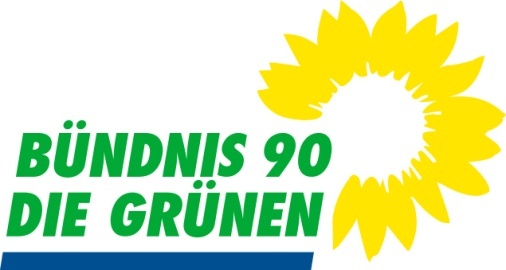 Voerde, 19.03.2021Antrag: Erarbeitung eines Konzepts zur Vermeidung von unnötigen Fahrten zur Abgabe von GrünschnittSehr geehrter Bürgermeister Haarmann,in Voerde entwickelt sich zunehmend der Trend, Grünschnitt zur Fa. Kipp nach Hünxe zu fahren. Aus Sicht der Bürgerinnen und Bürger kann das lohnend sein, legt man folgende Annahmen zu Grunde:Die Tonne kostet ca. 130€ im JahrEine Hänger-Ladung kostet bei der Fa. Kipp 10€. Geht man von ungefähr 4 Ladungen für ein größeres Grundstück aus, so ergeben sich ca. 50€ gesamt bei veranschlagten 10€ Treibstoffkosten.Gleichzeitig fahren aber die Fahrzeuge des Entsorgers durch das Stadtgebiet, um die vorhandenen Tonnen zu leeren.Die angebotenen Säcke für die individuelle Abholung werden von den Grundstückseignern in der Regel als zu klein angesehen.Um die Einzelfahrten der Bürgerinnen und Bürger, auch im Sinne der CO2-Reduktion, zu verringern, bitten wir Sie daher:Erstellen Sie ein Konzept, dass wahlweise die privaten Entsorgungs-Fahrten nach Hünxe verringert, die Anzahl der gebuchten Tonnen erhöht oder den Bürgerinnen und Bürgern einen sinnvoll nutzbaren Zugriff auf eine Abholung im Bedarfsfall im Rahmen der ohnehin erfolgenden Fahrten der Müllentsorgung ermöglicht.Herzliche GrüßeGez. Ralf Dickmann					Stefan Meiners
Sachkundiger Bürger					Fraktionsvorsitzender